Crna Gora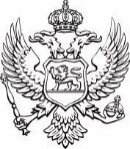 Ministarstvo ekonomskog razvoja Služba za opšte poslove, finansije i tehničku podrškuBroj: 016-037/23-7230/2	                                                              24.11.2023.godineNa osnovu člana 18 Zakona o upravnom postupku („Službeni list CG“, br. 56/14, 20/15, 40/16 i 37/17), člana 30 stav 1 i 5 Zakona o slobodnom pristupu informacijama („Službeni list CG“, br. 44/12 i 30/17), postupajući po zahtjevu NVO Institut Alternativa, Master kvart, ulaz 13, 8/30,  Podgorica, zavedenom pod brojem: 016-037/23-7230/1 od 16.11.2023.godine, ministar ekonomskog razvoja, donosi R j e š e nj eI ODBIJA SE zahtjev za slobodan pristup informacijama, podnosioca NVO Institut Alternativa, iz Podgorice, zaveden pod brojem: 016-037/23-7230/1 od 16.11.2023.godine, kao neosnovan, sa razloga neposjedovanja informacije.II Troškova postupka nije bilo.O b r a z l o ž e nj eDana 16.11.2023.godine, NVO Institut Alternativa, Master kvart, ulaz 13, 8/30,  Podgorica, podnio je zahtjev za slobodan pristup informacijama, zaveden kod ovog Ministarstva pod brojem: 016-037/23-7230/1, kojim je zatražila pristup informaciji i to: '' Zapisnicima sa obavljenih razgovora sa kandidatima sa liste za izbor kandidata za starješine organa i visoko rukovodni kadar u skladu sa stavom  4 član 48 Zakona o državnim službenicima i namještenicima, za period od 1. septembra 2022 godine do 10. novembra 2023.godine.’’Postupajući po predmetnom zahtjevu, utvrđeno je da je Ministarstvo ekonomskog razvoja i turizma, kao pravni prethodnik Ministarstva ekonomskog razvoja, u naznačenom periodu sprovodilo javne konkurse na kojima su izabrani kandidati iz kategorije visoko-rukovodni kadar.Zakon o državnim službenicima i namještenicima ("Službeni list Crne Gore", br. 002/18, 034/19, 008/21, 037/22), ne poznaje institut sačinjavanja zapisnika nakon obavljenog razgovora (intervjua) sa kandidatima sa liste za izbor kandidata, već je odredbom člana 48 stav 4, na koju se podnosilac zahtjeva poziva propisano, da se poslije obavljenog razgovora sa svim kandidatima sa liste za izbor kandidata, vrši izbor kandidata, a u obrazloženju odluke o izboru kandidata navode se razlozi za odluku.Shodno naprijed iznijetom, utvrđeno je da Ministarstvo nakon završenih intervjua kod starješine državnog organa (ministra), u konkretnim slučajevima nije bilo u obavezi da sačini zapisnike o istom, te time nije u posjedu informacije tražene po zahtjevu.Shodno naprijed iznijetom, stekli su se uslovi za primjenu odredbe člana 30 stav 1 Zakona o slobodnom pristupu informacijama, kojom je između ostalog propisano da organ vlasti odlučuje rješenjem kojim dozvoljava pristup traženoj informaciji, odnosno ponovnu upotrebu informacija  ili njenom dijelu ili zahtjev odbija.Odredbom člana 30 stav 5 istog Zakona propisano je da rješenje kojim se odbija zahtjev za pristup informaciji, odnosno ponovnu upotrebu informacija sadrži detaljno obrazloženje razloga zbog kojih se ne dozvoljava pristup traženoj informaciji, odnosno ponovna upotreba informacija.Na osnovu izloženog a shodno članu 30 stav 1 i 5 Zakona o slobodnom pristupu informacijama odlučeno je kao u dispozitivu rješenja.UPUTSTVO O PRAVNOJ ZAŠTITI: Protiv ovog rješenja može se izjaviti žalba Savjetu Agencije za zaštitu ličnih podataka i slobodan pristup informacijama u roku od 15 dana od dana prijema rješenja, preko Ministarstva ekonomskog razvoja.                                                                                                                      M I N I S T A R                                                                                                                                                                                                                                                                         Nik GjeloshajDostavljeno: 	     Podnosiocu zahtjeva        -     u spise predmeta        -	     a/a